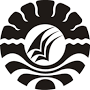 SKRIPSIPENERAPAN MODEL PEMBELAJARAN KOOPERATIF TIPE TEAM ASSISTED INDIVIDUALIZATION (TAI) UNTUK MENINGKATKANHASIL BELAJAR IPA PADA SISWA KELAS V SD INPRESKASSI-KASSI I KECAMATAN RAPPOCINIKOTA MAKASSARMULI’ AINI MUNIRPROGRAM STUDI PENDIDIKAN GURU SEKOLAH DASARFAKULTAS ILMU PENDIDIKANUNIVERSITAS NEGERI MAKASSAR2017